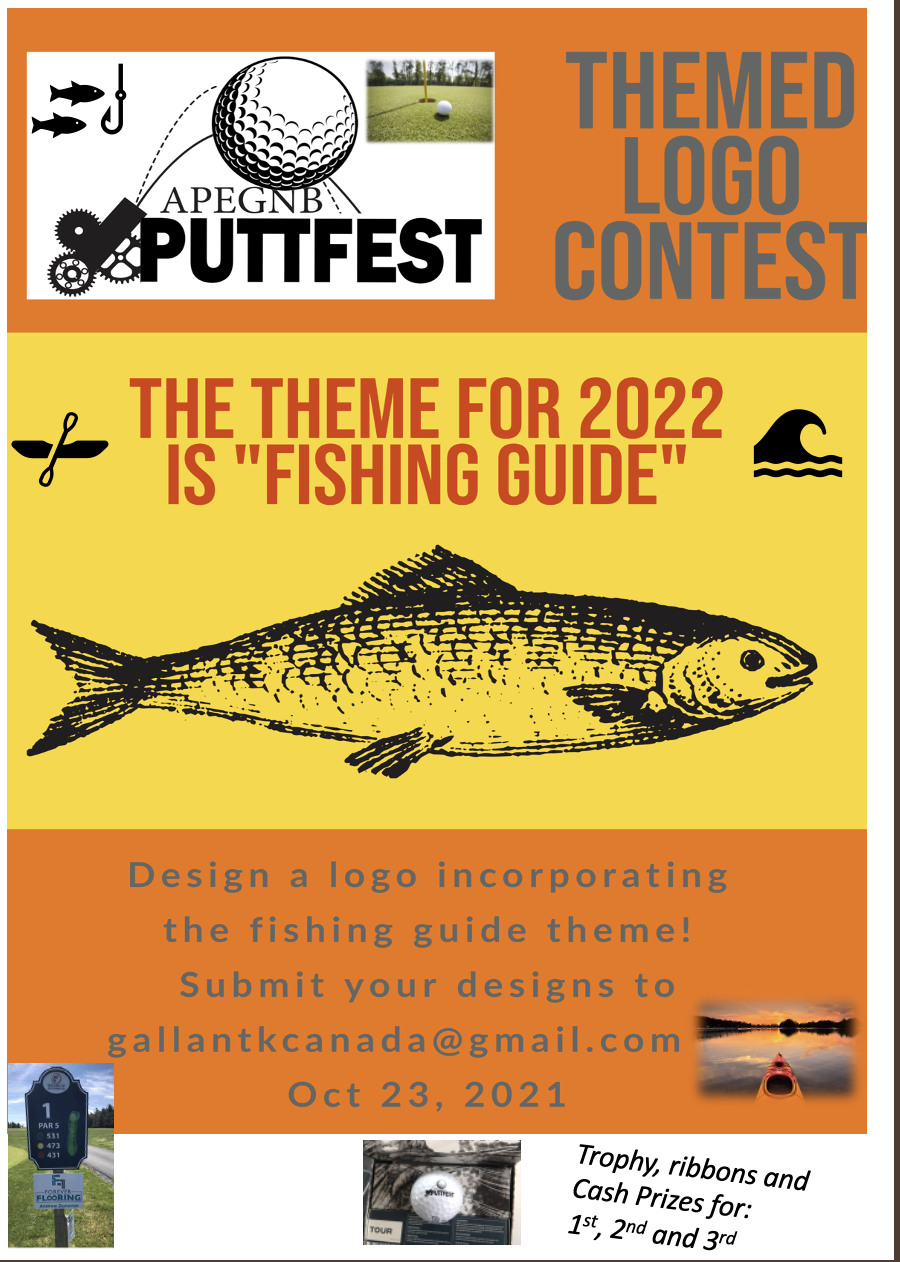 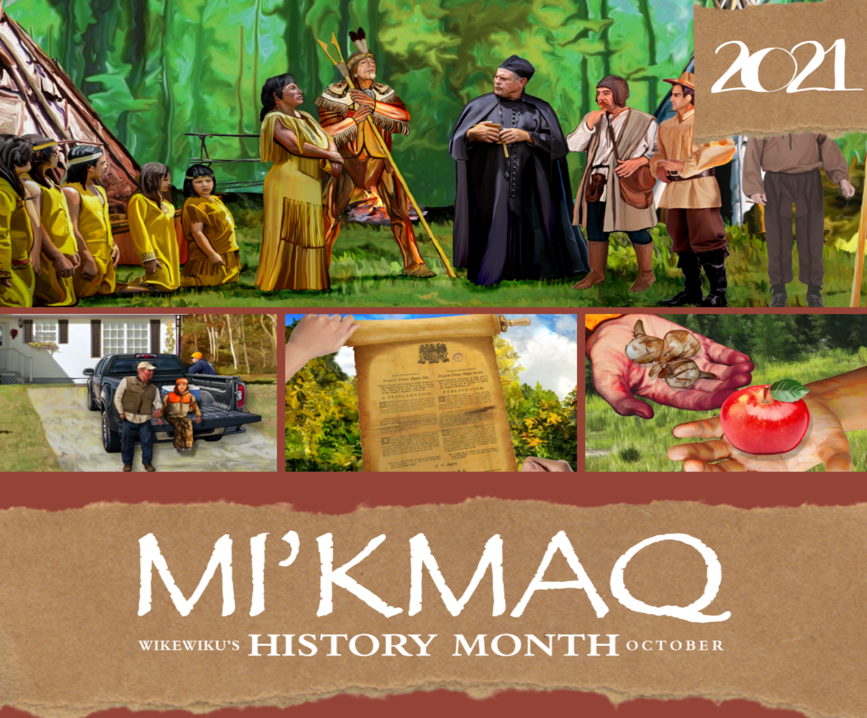 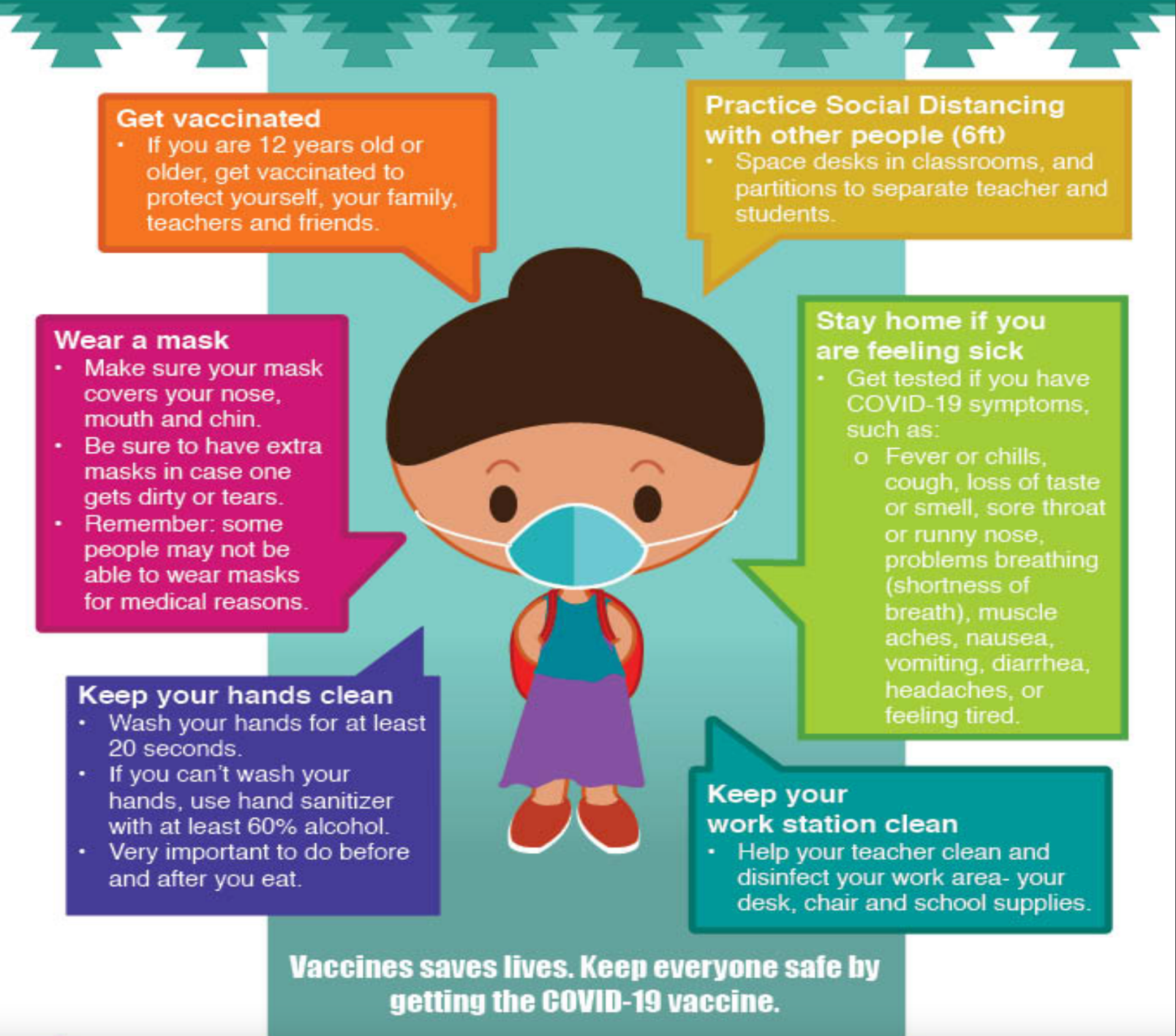 --------------------------------------------------------------------------------------------------------------------------------------------------------------------------------------------------------------------------------------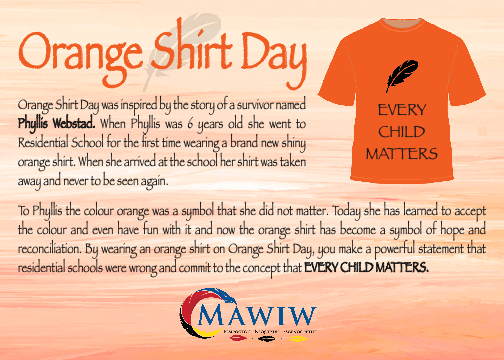 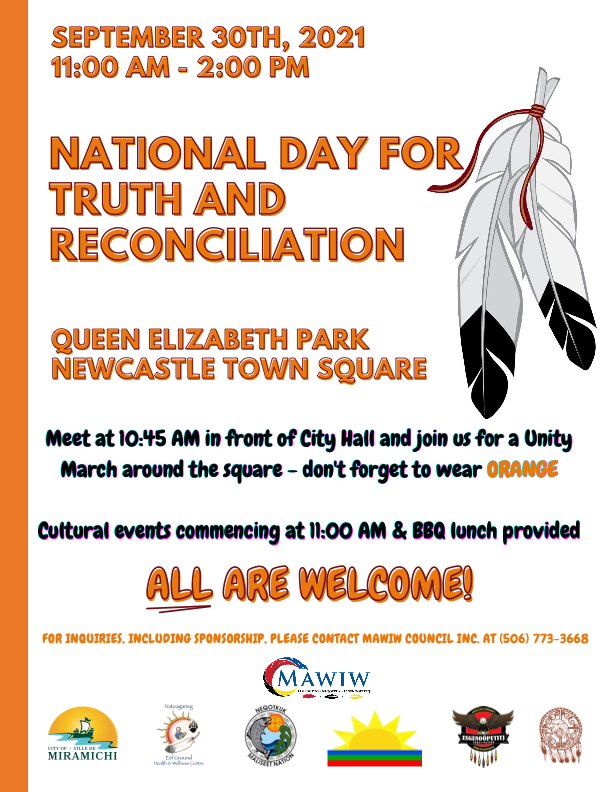 Youth leaders have an invaluable and important role at Natoaganeg school.  The students from grade 4-8 are given the opportunity to build upon their leadership, decision making and communication skills through their involvement in the program.Photo:  youth leaders Tristian, Sophia and Arabella help with preparations for Truth and Reconciliation Day.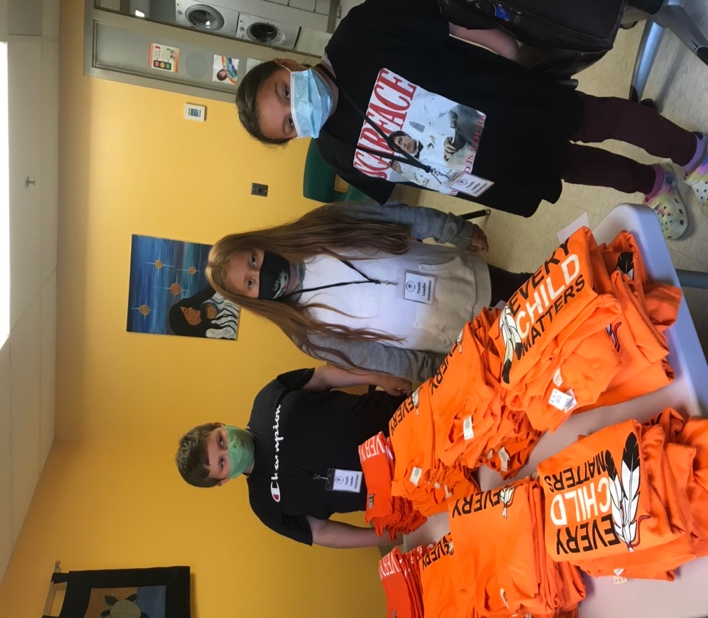 11 Riverview Road EastEel Ground N.B.E1V-4G1Terri Anne Larry, Principal			                    Phone (506)627-4615                                                                                     Fax (506) 627-8597Wikewiku’sOctober 2021 Newsletter